Рассматривание  с детьми старшего дошкольного возраста иллюстрации с изображением иконы «Рождество Христово».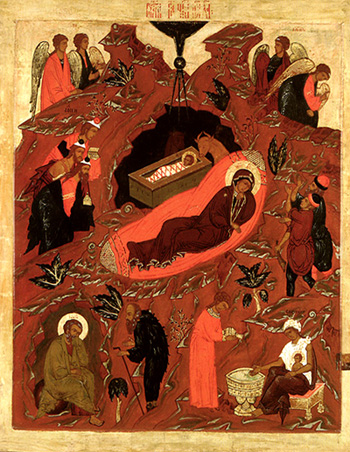 Автор: Верещагина Оксана Викторовна, воспитатель, Муниципальное Бюджетное Дошкольное Образовательное Учреждение детский сад комбинированного вида №58, г. Апатиты, Мурманская обл.Цель: Приобщение детей дошкольного возраста к истокам русской народной культуры.Задачи:Образовательные: повторить с детьми сцену Рождества Христова;продолжать учить детей находить в картине главное и второстепенное;продолжать учить отвечать на вопросы, давать ответ развёрнутым предложением.Развивающие: Развивать общий кругозор детей;Развивать коммуникативные навыки детейВоспитательные: Воспитывать интерес к русской народной культуре;Воспитывать любовь к живописи.Материалы для проведения: стулья по количеству детей, иллюстрация иконы «Рождество Христово».Ход беседы:Воспитатель: О событиях, произошедших больше двух тысяч лет назад, мы узнаём из Евангелия, а также из икон Рождества Христова. Давайте подробнее рассмотрим одну из них! Скажите мне, пожалуйста, какого цвета больше всего на нашей иллюстрации?Дети: На ней больше всего красного цвета.Воспитатель: Правильно. Красный цвет – символ торжественности момента. Кого мы видим в центре иконы?Дети: В центре иконы мы видим маму Христа. Воспитатель: Верно, только правильно говорить – Богородица, от слов Бог и Рожать. На Нее мы обращаем внимание в первую очередь, потому что Ее фигура  здесь самая большая. Это не случайно, – ведь именно благодаря Ей произошло величайшее таинство – пришествие Бога в мир. Как вы думаете, любит она своего сына?Дети: Да,  она любит своего сына.Воспитатель: Тогда получается очень странно – ведь обычно мать после рождения ребенка глаз от него не может оторвать – таким он видится ей чудесным, прекрасным, лучше всех на свете! Почему же она смотрит не на Него? Дети: (Высказывают предположения).Воспитатель: Перед нами иллюстрация с изображением иконы, а не картина, на которой просто изображены события той ночи. А в иконе каждая деталь наполнена смыслом. Вот и поворот лица Божией Матери к нам, глядящим на икону, говорит о том, что отныне Она становится заступницей рода человеческого, нашей просительницей перед Ним, и что мы можем обращаться к Ней со своими просьбами. Кого мы видим рядом с Богородицей?Дети: Рядом с Богородицей мы видим маленького Христа. Воспитатель: Где он лежит? Куда его положили?Дети: Он лежит в кроватке.Воспитатель: Не совсем точно. Он лежит не в кроватке,  а в яслях. Ясли – это кормушка для животных. Вы же помните, ребята, что Христос родился не в царских палатах, не в богатом доме, а в пещере, где находили в непогоду приют овцы и волы. Какая  по величине фигурка Христа?Дети: Фигурка маленького Христа самая маленькая на иллюстрации. Воспитатель: Какие вы внимательные! Как его нарисовал автор? В чём он?Дети: Он туго завернут в пеленки  и кажется беспомощным. Воспитатель: В таком изображении Христа иконописец хочет передать нам очень важную мысль: Сын Божий приходит в мир не в Своем величии и блеске, не для того, что Ему поклонялись и служили люди, а для того, чтобы Самому послужить им. Приходит тихо и скромно, почти незаметно. Вот почему фигурка Христа так мала. Посмотрите внимательно, куда указывает Вифлеемская звезда?Дети: Она указывает на фигурку младенца. Воспитатель: Вифлеемская звезда привела ко Христу волхвов. Видите, вверху, над головой Христа, изображен полукруг. Это условное обозначение неба. В небе сияет Вифлеемская звезда. Лучи ее спускаются прямо к голове Младенца, они указывают на Него. Они словно говорят: Он один может спасти людей от гибели! Кто изображён вверху слева и справа?Дети: Вверху слева и справа мы видим ангелов.Воспитатель: Они несут людям великую и радостную весть о рождении Спасителя. Кто из вас помнит, кто первым из людей узнал о рождении Христа?Дети: Первыми из людей узнали об этом пастухи. Воспитатель: Правильно.  Количество фигур пастухов на иконе может быть разное. На нашей иконе изображены два пастуха. Голова их чуть приподнята – они слушают Ангела, который сообщает им чудесную новость. А вот слева – волхвы, которые идут за Вифлеемской звездой. Кто помнит, что обозначает слово ВОЛХВЫ?Дети: Волхвы – это мудрецы.Воспитатель: Прекрасно. Их трое, на них дорожные плащи и шапки. Они проделали длинный, трудный путь, чтобы найти Христа, поклониться Ему и принести свои дары: золото, ладан и смирну. Как вы думаете,  почему волхвы и пастухи изображены отдельно друг от друга?Дети: (Высказывают свои мнения).Воспитатель: Волхвы изображены отдельно от пастухов, потому что они представляют разные народы. И вот эти народы, жившие до сих пор каждый по своим законам и традициям, теперь все приходят ко Христу. Он их связывает воедино, дав начало новому роду человеческому – христианам. И, наконец, что мы видим в нижней части иконы? Дети: В нижней части мы видим двух женщин. Мы думаем, что они собираются купать маленького Христа. Воспитатель: Это представлено омовение Младенца Христа. Эта сцена на иконе тоже символ. Она показывает, что Сын Божий пришел в мир как истинный человек и готов испытать все, что свойственно любому человеку. Вот, друзья, и мы с вами, как волхвы, совершили маленькое путешествие, рассматривая икону Рождества Христова.С Рождеством Христовым вас, дорогие мальчики и девочки! 